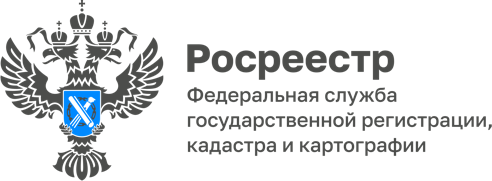 Дополнительная защита имущественных прав Госдума приняла закон, который дает возможность собственнику недвижимости запрещать регистрацию нотариальных сделок с жильем без его личного участия. Сейчас по закону владелец недвижимости может внести в ЕГРН запись о невозможности государственной регистрации права без его личного участия. При наличии такой записи совершать сделки по отчуждению недвижимости в простой письменной форме можно только в присутствии владельца. Но на нотариальные сделки эта норма не распространяется. Законопроект предлагает при наличии соответствующей отметки в реестре обязать собственников лично присутствовать при совершении сделки у нотариуса. Внести отметку о невозможности государственной регистрации права без личного участия можно будет по доверенности, составленной в нотариальной форме.Напоминаем, что существует несколько способов защиты жилья от мошенников: подать заявление о запрете проведения сделок без вас, сообщить в ЕГРН свой адрес почты для защиты электронной подписи, внимательно проверять документы при покупке недвижимости, перед заключением сделки изучить выписку ЕГРН и доверенность на подлинность.Материал подготовлен Управлением Росреестра по Республике Алтай